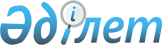 О некоторых вопросах судебной экспертизыПостановление Правительства Республики Казахстан от 10 сентября 2015 года № 766      Вводится в действие с 1 июля 2015 года.       Правительство Республики Казахстан ПОСТАНОВЛЯЕТ: 



      1. Внести в постановление Правительства Республики Казахстан от 30 декабря 2014 года № 1403 «О некоторых вопросах судебной экспертизы» (САПП Республики Казахстан, 2014 г., № 83-84, ст. 724) следующее изменение:



      подпункт 2) пункта 2 изложить в следующей редакции:

      «2) основными предметами деятельности предприятия организацию и проведение судебно-медицинской, судебно-наркологической экспертиз по уголовным, гражданским делам и делам об административных правонарушениях средствами специальных научных знаний, а также осуществление научно-исследовательской деятельности по вопросам судебно-медицинской, судебно-наркологической экспертиз».



      2. Министерству юстиции Республики Казахстан в установленном законодательством порядке:

      1) внести изменения и представить на утверждение в Комитет государственного имущества и приватизации Министерства финансов Республики Казахстан устав Республиканского государственного казенного предприятия «Центр судебной медицины Министерства юстиции Республики Казахстан», обеспечить государственную регистрацию в органах юстиции;

      2) принять иные меры, вытекающие из настоящего постановления.



      3. Настоящее постановление вводится в действие с 1 июля 2015 года.       Премьер-Министр

      Республики Казахстан                    К. Масимов
					© 2012. РГП на ПХВ «Институт законодательства и правовой информации Республики Казахстан» Министерства юстиции Республики Казахстан
				